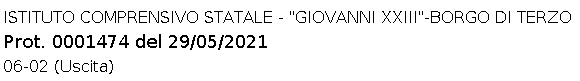 Borgo di Terzo 29/05/2021All’albo online dell’Istituto Ai docenti dell’IC di Borgo di TerzoOGGETTO: INTERPELLO PER REPERIMENTO ESPERTI INTERNILA DIRIGENTE SCOLASTICAVISTA		la legge 7 agosto 1990, n. 241 “Nuove norme in materia di procedimento amministrativo e di diritto di accesso ai documenti amministrativi” e ss.mm.ii.;VISTO	il Decreto del Presidente della Repubblica 8 marzo 1999, n. 275, concernente il Regolamento recante norme in materia di autonomia delle Istituzioni Scolastiche, ai sensi della legge 15 marzo 1997, n. 59;VISTO	L’art 43 del D.I 129/2018 - recante “Regolamento concernente istruzioni generali sulla gestione amministrativo contabile delle Istituzioni Scolastiche, ai sensi dell’art. 1, comma 143, della legge 13 luglio 2015, n° 107”;VISTO		L ’art 36, comma 2) lett. a) del D. L.vo n° 50 del 18 aprile 2016 “Nuovo Codice degli appalti” e successive modifiche e integrazioni in materia di procedure di affidamento di forniture e servizi sotto soglia per affidamenti di importo inferiore a € 40.000, e l’art 34 del D.I 44/2001 se e in quanto compatibile;VISTO	il Decreto Legislativo 30 marzo 2001, n. 165 recante “Norme generali sull’ordinamento del lavoro alle dipendenze della Amministrazioni Pubbliche” e ss.mm.ii.;VISTO	l’art. 32 comma 2 del D. L.vo n° 50 del 18 aprile 2016 “Nuovo Codice degli appalti” e successive modifiche e integrazioni il quale dispone che prima dell’avvio delle procedure di affidamento dei contratti pubblici, le amministrazioni aggiudicatrici decretano o determinano di contrarre, in conformità ai propri ordinamenti, individuando gli elementi essenziali del contratto e i criteri di selezione degli operatori economici e delle offerte;VISTE		Le delibere del Consiglio di Istituto di approvazione del PTOF 2019-2022 dell’IC di Borgo di Terzo (delibere n° 9 del Collegio dei Docenti del 13 dicembre 2018 e n° 91 del Consiglio di Istituto del 13 dicembre 2018)VISTO	Il Regolamento dell’istituto scolastico per la disciplina del conferimento per contratto degli incarichi al personale esterno approvato dal Consiglio di Istituto il 2 ottobre 2015;ACCERTATA la necessità di procedere alla individuazione di esperti cui conferire incarichi di prestazione d’opera per l’arricchimento dell’offerta formativa dell’IC di Borgo di Terzo per il tempestivo avvio dei progetti a settembre 2021;PRECISANDO che il fine pubblico da perseguire è il raggiungimento degli obiettivi formativi previsti dal Piano dell’Offerta Formativa dell’IC di Borgo di Terzo;VISTA	la disponibilità finanziaria attestata nel Programma Annuale E.F 2021RENDE NOTOche è aperta la selezione per il conferimento di incarico per esperto nel seguente campo di interesseL’importo sopraindicato è da ritenersi omnicomprensivo di IVA, se dovuta e di ritenute erariali ed assistenziali sia a carico dipendente che amministrazione. Qualora ne ricorrano le condizioni l’imposta di bollo e a carico del dell’esperto.N.B: SI PRECISA CHE L’AVVIO DEI PROGETTI OGGETTO DEL BANDO È CONDIZIONATO DALLA CONFERMA DEGLI STANZIAMENTI AFFERENTI AL PDS DA PARTE DELLE AMMINISTRAZIONI COMUNALI E DALLA SITUAZIONE EPIDEMIOLOGICA.L’ISTITUTO COMPRENSIVO DI RISERVA QUINDI LA COMPLETA FACOLTÀ DI ANNULLARE LA REALIZZAZIONE DEL PROGETTO E MODIFICARE IL NUMERO DI ORE PREVISTO.Sono ammessi alla selezione:Dipendenti dell’Istituto Comprensivo di Borgo di Terzo Dipendenti di altra Istituzione ScolasticaLa scuola redigerà la graduatoria tenendo comunque in considerazione le competenze specifiche che emergeranno dal CV dei rispondenti all’interpello, dalla traccia programmatica rispetto altema/argomento da trattare, dalle esperienze maturate in relazione all’oggetto del presente interpello.SI PRECISA CHEPossono presentare domanda di partecipazione alla selezione docenti di comprovata qualificazione professionale mediante la dichiarazione di titoli attinenti all’area di intervento cui è destinato il contratto;La domanda di partecipazione alla selezione, redatta in carta semplice e indirizzata alla Dirigente Scolastica, deve pervenire entro le ore 12.00 del 8/06/2021 alla segreteria dell’Istituto a mezzo posta ordinaria, raccomandata o consegna a mano all’indirizzo Via San Luigi, 4 – Borgo di Terzo; per le richieste inviate a mezzo posta non farà fede la data del timbro postale.Per l’ammissione alla selezione occorre: essere in possesso della cittadinanza italiana o di uno degli stati membri dell’Unione Europea; godere dei diritti civili e politici; non avere riportato condanne penali e non essere destinatari di provvedimenti che riguardano l’applicazione di misure di prevenzione, di decisioni civili e di provvedimenti amministrativi iscritti nel casellario giudiziario; essere a conoscenza di non essere sottoposto a procedimenti penali.Per la candidatura gli interessati dovranno consegnare:Domanda di partecipazione Modello ACurriculum vitae in formato europeo (due copie di cui una con tutti i dati personali e una con l’indicazione del solo nome e cognome poiché sarà pubblicato in amministrazione trasparente sul sito scolastico);Traccia programmatica (schema libero a cura del formatore)Privacy: modulo consenso al trattamento dei dati (da restituire controfirmato solo in caso di personale esterno a questa amministrazione).Con la domanda di partecipazione il candidato si impegna a svolgere l’incarico senza riserva, secondo quanto definito nel presente avviso e accettando il calendario dei lavori e le sedi che verranno definite dalla stazione appaltante.Ai sensi del DPR 445/2000 le dichiarazioni rese e sottoscritte nel curriculum vitae o in altra documentazione hanno valore di autocertificazione. Potranno essere effettuati idonei controlli, anche a campione, sulla veridicità delle dichiarazioni rese dai candidati. Si rammenta che la falsità in atti e la dichiarazione mendace, ai sensi dell’art. 76 del predetto DPR n. 445/2000 e successive modifiche ed integrazioni, implica responsabilità civile e sanzioni penali, oltre a costituire causa di esclusione dalla partecipazione alla gara ai sensi dell’art. 75 del predetto D.P.R. n. 445/2000. Qualora la falsità del contenuto delle dichiarazioni rese fosse accertata dopo la stipula del contratto, questo potrà essere risolto di diritto, ai sensi dell’art. 1456c.c. I suddetti requisiti devono essere posseduti alla data di scadenza del termine utile per la proposizione della domanda di partecipazione. L’accertamento della mancanza dei suddetti requisiti comporta in qualunque momento l’esclusione dalla procedura di selezione stessa o dalla procedura di affidamento dell’incarico.La selezione delle domande sarà effettuata da apposita Commissione dell’Istituto Comprensivo di Borgo di Terzo sulla base dei punteggi attribuiti secondo dei seguenti i criteri: Titoli culturali in aree inerenti gli specifici obiettivi formativi del progetto: punti 2 per ogni titolo; Presentazione di una proposta operativa dalla quale si evincano un’impostazione metodologica innovativa, inclusiva, sperimentale; strategie significative per la promozione della motivazione, dell’espressione del proprio pensiero all’interno del confronto con gli altri, lo sviluppo della cooperazione all’interno dei gruppi in formazione: fino a punti 10.    Esperienze didattiche con alunni della scuola dell’infanzia: per ogni esperienza punti 2.    Esperienze didattiche con alunni diversamente abili: per ogni esperienza punti 2.    Altri titoli desumibili dal CV e ritenuti rilevanti dalla Commissione: fino a punti 5. Risorse aggiuntive che il soggetto candidato mette a disposizione per la realizzazione del progetto: fino a punti 5. Precedenti esperienze all’interno dell’IC di Borgo di Terzo sulle quali sia stato dato giudizio positivo dai docenti coinvolti: per ogni esperienza: punti 0,5.Si precisa che, in caso di più domande, sarà data priorità ai candidati in servizio presso l’IC di Borgo di Terzo.Saranno escluse dalla valutazione le domande:	pervenute oltre i termini previsti;	pervenute con modalità diverse da quelle previste dal presente avviso;	sprovviste della firma dell’esperto;	sprovviste del curriculum vitae dell’esperto (solo nel caso in sui il suddetto curriculum non sia già stato precedentemente depositato e non necessiti di aggiornamenti);	sprovviste degli allegati previsti dal presente avviso;	presentate con modello diverso da quello allegato al presente avviso;	presentate da soggetti diversi da quelli previsti dal avviso;L’Istituto si riserva di procedere al conferimento dell’incarico anche in presenza di una sola domanda pervenuta pienamente rispondente alle esigenze progettuali.Gli aspiranti dipendenti da altra amministrazione dovranno essere autorizzati dalla propria dirigenza e la stipulazione del contratto sarà subordinata al rilascio di detta autorizzazione.L’Istituto si riserva di non procedere all’affidamento degli incarichi in caso di mancata attivazione dei corsi previsti, di variare il numero delle ore inizialmente previste dal progetto per motivate ragioni, di interrompere lo svolgimento del progetto per motivate ragioni, riconoscendo comunque il compenso corrispondente alle ore effettivamente prestate.L’incarico non costituisce rapporto di impiego e il compenso spettante sarà erogato al termine della prestazione, fatto salvo cause di forza maggiore non direttamente imputabili all’Istituto, previa presentazione della relazione finale e della dichiarazione dettagliata delle ore prestate.Ai sensi di quanto disposto dall’art. 5 della legge 7 Agosto 1990, n. 241, il responsabile del procedimento di cui al presente Avviso di selezione è il Dirigente Scolastico Dott.ssa Alessandra De Fiori.Ai sensi e per gli effetti Regolamento UE 2016/679 i dati personali forniti dai candidati saranno oggetto di trattamento finalizzato ad adempimenti connessi all’espletamento della procedura selettiva. Tali dati potranno essere comunicati, per le medesime esclusive finalità, a soggetti cui sia riconosciuta, da disposizioni di legge, la facoltà di accedervi. Il titolare del trattamento dei dati è la Dirigente Scolastica.Il presente avviso è pubblicato in Albo on line e in Amministrazione trasparente/Bandi e gare sul sito Istituzionale dell’Istituto Comprensivo di Borgo di Terzo.Eventuali chiarimenti potranno essere richiesti presso l’Ufficio di Segreteria (DSGA Giuseppe Lo Bue).LA DIRIGENTE SCOLASTICADott.ssa De Fiori Alessandra (documento firmato digitalmente)Modulo 1Interpello interno per il conferimento dell’incarico di esperto interno (prestazione professionale non continuativa) per progetto di “Lettura animata” – Scuola dell’Infanzia di Vigano San Martino e Primarie di Borgo di Terzo, Berzo San Fermo e Grone per l’anno scolastico 2021/2022DOMANDA DI PARTECIPAZIONEAL DIRIGENTE SCOLASTICO DELL’ISTITUTO COMPRENSIVODI Borgo di TerzoIl/La sottoscritto/a	nato/a a	il  	codice fiscale	Residente a 	tel	E-mail 	in servizio presso  	C H I E D EDi poter svolgere attività in qualità di docente esperto interno in relazione al progetto in oggetto.A tal fine, valendosi delle disposizioni di cui all'art. 46 del DPR 28/12/2000 n. 445, consapevole delle sanzioni stabilite per le false attestazioni e mendaci dichiarazioni, previste dal Codice Penale e dalle Leggi speciali in materiaDICHIARAdi essere in possesso dei sotto elencati titoli culturali e professionali e di servizio previsti dall’art. 7 dell’Interpello:----------------------------------------------------------------------------------------------------------------------------------------------------------------------------------------------------------------------------------------------------------------------------------------------------------------------------------------------------------------------------------------------------------------------------------------------------------------------------------------------------------------------------------------------------------------------------------------------------------------------------------------------------------------------------------------------------------------------------------------------------------------------------------------------------------------------------------------------------------------------------------------------------------------------------------------------------------------------------------------------------------------------------------------------------------------------------------------------------------------------------------------------------------------------------------------------------------------------------------------------------------------------------------------------------------------------------------------------------------------------------------------------------------------------------------------------------------------------------------------------------------------------------------------------------------------------------------------------------------------------------------------------------------------------------------------------------------------------------------------------------------------------------------------------------------------------------------------------------------------------------------------------------------------------------------Come previsto dall’Interpello, allega:Copia di un documento di identità valido (se non ancora in possesso degli uffici amministrativi)CV formato europeo sottoscritto – 2 copie di cui una con tutti i dati personali e una con l’indicazione del solo nome e cognomeTraccia programmatica (schema libero a cura del formatore)Privacy: modulo consenso al trattamento dei dati (se non ancora in possesso degli uffici amministrativi)Dichiara altresì di mettere a disposizione le seguenti risorse aggiuntive:--------------------------------------------------------------------------------------------------------------------------------------------------------------------------------------------------------------------------------------------------------------------------------------------------------------------------------------------------------------------------------------------------------------------------------------------------------------------------------------------------------------------------------------------------------------------------------------------------------------------------------------------------------------------------------Il/la sottoscritt dichiara sotto la propria responsabilità di: essere in possesso della cittadinanza italiana;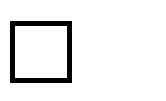 essere in possesso dei diritti civili e politici;non aver riportato condanne penali e di non essere destinatario di provvedimenti che riguardano l’applicazione di misure di prevenzione, di decisioni civili e di provvedimenti amministrativi iscritti nel casellario giudiziario;essere a conoscenza di non essere sottoposto a procedimenti penali; non essere sottoposto a procedimenti disciplinari.Il sottoscritto si impegna a svolgere l’incarico senza riserve e secondo il calendario concordato e approvato dall’Istituto.Il sottoscritto dichiara di essere a perfetta conoscenza di tutti i termini dell’Interpello per cui sta partecipando e che accetta senza riserve.Luogo e data		Firma  	TitoloPlessoClassiOrePeriodo di svolgimentoCompensoorario lordo statoCompenso onnicomprensivoLETTURA ANIMATAINFANZIA DI VIGANO SANMARTINOTUTTI GLI ALUNNI8 oreSettembre 2021- aprile2022€ 46,45€ 371,60LETTURA ANIMATASCUOLA PRIMARIA DI BERZO SANFERMOTUTTI GLI ALUNNI8h per classe (tot 40 ore)Settembre 2021- aprile2022€ 46,45€ 1858,00LETTURA ANIMATASCUOLA PRIMARIA DI BORGODI TERZOTUTTI GLI ALUNNI8h per classe (tot 48 ore)Settembre 2021- aprile2022€ 46,45€ 2.229,60LETTURA ANIMATASCUOLA PRIMARIADI GRONETUTTI GLI ALUNNI8h per classe (tot40 ore)Settembre 2021- aprile2022€ 46,45€ 1858,00